2027 Equatorial Guinea HolidaysEquatorial Guinea 2027 CalendarEquatorial Guinea 2027 CalendarEquatorial Guinea 2027 CalendarEquatorial Guinea 2027 CalendarEquatorial Guinea 2027 CalendarEquatorial Guinea 2027 CalendarEquatorial Guinea 2027 CalendarEquatorial Guinea 2027 CalendarEquatorial Guinea 2027 CalendarEquatorial Guinea 2027 CalendarEquatorial Guinea 2027 CalendarEquatorial Guinea 2027 CalendarEquatorial Guinea 2027 CalendarEquatorial Guinea 2027 CalendarEquatorial Guinea 2027 CalendarEquatorial Guinea 2027 CalendarEquatorial Guinea 2027 CalendarEquatorial Guinea 2027 CalendarEquatorial Guinea 2027 CalendarEquatorial Guinea 2027 CalendarEquatorial Guinea 2027 CalendarEquatorial Guinea 2027 CalendarEquatorial Guinea 2027 CalendarJanuaryJanuaryJanuaryJanuaryJanuaryJanuaryJanuaryFebruaryFebruaryFebruaryFebruaryFebruaryFebruaryFebruaryMarchMarchMarchMarchMarchMarchMarchSuMoTuWeThFrSaSuMoTuWeThFrSaSuMoTuWeThFrSa121234561234563456789789101112137891011121310111213141516141516171819201415161718192017181920212223212223242526272122232425262724252627282930282829303131AprilAprilAprilAprilAprilAprilAprilMayMayMayMayMayMayMayJuneJuneJuneJuneJuneJuneJuneSuMoTuWeThFrSaSuMoTuWeThFrSaSuMoTuWeThFrSa12311234545678910234567867891011121112131415161791011121314151314151617181918192021222324161718192021222021222324252625262728293023242526272829272829303031JulyJulyJulyJulyJulyJulyJulyAugustAugustAugustAugustAugustAugustAugustSeptemberSeptemberSeptemberSeptemberSeptemberSeptemberSeptemberSuMoTuWeThFrSaSuMoTuWeThFrSaSuMoTuWeThFrSa1231234567123445678910891011121314567891011111213141516171516171819202112131415161718181920212223242223242526272819202122232425252627282930312930312627282930OctoberOctoberOctoberOctoberOctoberOctoberOctoberNovemberNovemberNovemberNovemberNovemberNovemberNovemberDecemberDecemberDecemberDecemberDecemberDecemberDecemberSuMoTuWeThFrSaSuMoTuWeThFrSaSuMoTuWeThFrSa1212345612343456789789101112135678910111011121314151614151617181920121314151617181718192021222321222324252627192021222324252425262728293028293026272829303131Jan 1	New Year’s DayMar 26	Good FridayMay 1	Labour DayMay 27	Corpus Christi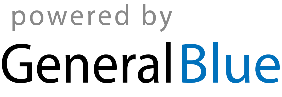 Jun 5	President’s DayAug 3	Armed Forces DayAug 15	Constitution DayAug 16	Constitution Day (substitute day)Oct 12	Independence DayDec 8	Immaculate ConceptionDec 25	Christmas Day